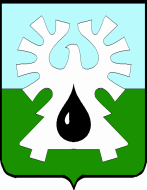 ГОРОДСКОЙ ОКРУГ УРАЙХанты-Мансийского автономного округа - ЮгрыАДМИНИСТРАЦИЯ ГОРОДА УРАЙПОСТАНОВЛЕНИЕот ________________	№______Об установлении тарифа на оказание платной услуги, предоставляемой Муниципальным казенным учреждением «Управление материально-технического обеспечения города Урай»В соответствии с Федеральным законом от 06.10.2003 №131-ФЗ «Об общих принципах организации местного самоуправления в Российской Федерации», решением Думы города Урай от 27.10.2016 №19 «О порядке принятия решения об установлении тарифов на услуги муниципальных предприятий и учреждений города Урай, выполнение работ» и на основании обращения об установлении тарифа и расчетов, предоставленных муниципальным казенным учреждением «Управление материально-технического обеспечения города Урай»:1. Утвердить тариф на оказание платной услуги, предоставляемой Муниципальным казенным учреждением «Управление материально-технического обеспечения города Урай», согласно приложению.2. Опубликовать постановление в газете «Знамя» и разместить на официальном сайте органов местного самоуправления города Урай в информационно-телекоммуникационной сети «Интернет». 3. Контроль за выполнением постановления возложить на заместителя главы города Урай С.П.Новосёлову.Глава города Урай 	 Т.Р.ЗакирзяновПриложение к постановлению администрации города Урайот _____________ № _______Тариф на оказание платной услуги, предоставляемой Муниципальным казенным учреждением «Управление материально-технического обеспечения города Урай»№ п/пНаименование услугЕдиница измеренияТариф, руб.1Оказание транспортных услуг1 машина / 1 час374,70